ACTA DE EVALUACIÓN DE CANDIDATOS CONVOCATORIA ESTÍMULO A ESTUDIANTESPROYECTO DE INVESTIGACIÓN INV-HUM-3182: “FOMENTO DEL ESTUDIO DE LA BIOÉTICA CON PROYECTO PILOTO EN LA UNIVERSIDAD MILITAR NUEVA GRANADA, PARA LOS PLANES CURRICULARES DE PREGRADO Y PREGRADO, EN ACOPIO DE LAS DECLARACIONES UNIVERSALES DE LA UNESCO REFERENTES A LA BIOÉTICA Y DERECHOS HUMANOS: ANÁLISIS COMPARATIVO CON ITALIA Y ESPAÑA”.ACTA DE EVALUACIÓN DE CANDIDATOS CONVOCATORIA ESTÍMULO A ESTUDIANTESPROYECTO DE INVESTIGACIÓN INV-HUM-3182: “FOMENTO DEL ESTUDIO DE LA BIOÉTICA CON PROYECTO PILOTO EN LA UNIVERSIDAD MILITAR NUEVA GRANADA, PARA LOS PLANES CURRICULARES DE PREGRADO Y PREGRADO, EN ACOPIO DE LAS DECLARACIONES UNIVERSALES DE LA UNESCO REFERENTES A LA BIOÉTICA Y DERECHOS HUMANOS: ANÁLISIS COMPARATIVO CON ITALIA Y ESPAÑA”.ACTA DE EVALUACIÓN DE CANDIDATOS CONVOCATORIA ESTÍMULO A ESTUDIANTESPROYECTO DE INVESTIGACIÓN INV-HUM-3182: “FOMENTO DEL ESTUDIO DE LA BIOÉTICA CON PROYECTO PILOTO EN LA UNIVERSIDAD MILITAR NUEVA GRANADA, PARA LOS PLANES CURRICULARES DE PREGRADO Y PREGRADO, EN ACOPIO DE LAS DECLARACIONES UNIVERSALES DE LA UNESCO REFERENTES A LA BIOÉTICA Y DERECHOS HUMANOS: ANÁLISIS COMPARATIVO CON ITALIA Y ESPAÑA”.ACTA DE EVALUACIÓN DE CANDIDATOS CONVOCATORIA ESTÍMULO A ESTUDIANTESPROYECTO DE INVESTIGACIÓN INV-HUM-3182: “FOMENTO DEL ESTUDIO DE LA BIOÉTICA CON PROYECTO PILOTO EN LA UNIVERSIDAD MILITAR NUEVA GRANADA, PARA LOS PLANES CURRICULARES DE PREGRADO Y PREGRADO, EN ACOPIO DE LAS DECLARACIONES UNIVERSALES DE LA UNESCO REFERENTES A LA BIOÉTICA Y DERECHOS HUMANOS: ANÁLISIS COMPARATIVO CON ITALIA Y ESPAÑA”.ACTA DE EVALUACIÓN DE CANDIDATOS CONVOCATORIA ESTÍMULO A ESTUDIANTESPROYECTO DE INVESTIGACIÓN INV-HUM-3182: “FOMENTO DEL ESTUDIO DE LA BIOÉTICA CON PROYECTO PILOTO EN LA UNIVERSIDAD MILITAR NUEVA GRANADA, PARA LOS PLANES CURRICULARES DE PREGRADO Y PREGRADO, EN ACOPIO DE LAS DECLARACIONES UNIVERSALES DE LA UNESCO REFERENTES A LA BIOÉTICA Y DERECHOS HUMANOS: ANÁLISIS COMPARATIVO CON ITALIA Y ESPAÑA”.ACTA DE EVALUACIÓN DE CANDIDATOS CONVOCATORIA ESTÍMULO A ESTUDIANTESPROYECTO DE INVESTIGACIÓN INV-HUM-3182: “FOMENTO DEL ESTUDIO DE LA BIOÉTICA CON PROYECTO PILOTO EN LA UNIVERSIDAD MILITAR NUEVA GRANADA, PARA LOS PLANES CURRICULARES DE PREGRADO Y PREGRADO, EN ACOPIO DE LAS DECLARACIONES UNIVERSALES DE LA UNESCO REFERENTES A LA BIOÉTICA Y DERECHOS HUMANOS: ANÁLISIS COMPARATIVO CON ITALIA Y ESPAÑA”.1. TIPO DE VINCULACIÓN:1. TIPO DE VINCULACIÓN:ASISTENTE GRADUADO____ESTUDIANTE AUXILIAR DE PREGRADO____ESTUDIANTE AUXILIAR DE POSGRADO ___XX_ASISTENTE GRADUADO____ESTUDIANTE AUXILIAR DE PREGRADO____ESTUDIANTE AUXILIAR DE POSGRADO ___XX_ASISTENTE GRADUADO____ESTUDIANTE AUXILIAR DE PREGRADO____ESTUDIANTE AUXILIAR DE POSGRADO ___XX_ASISTENTE GRADUADO____ESTUDIANTE AUXILIAR DE PREGRADO____ESTUDIANTE AUXILIAR DE POSGRADO ___XX_2. PERFIL2. PERFIL2. PERFIL2. PERFIL2. PERFIL2. PERFILEstudiante de doctorado en bioética o maestría en educación activo de la UMNG con aptitudes de investigación, buen manejo de bases de datos y búsqueda sistemática de información en diferentes idiomas, habilidades de lectura y escritura, con capacidad crítica y de análisis para la argumentación teórica, con afinidad por el trabajo en equipo y el trabajo autónomo, preferiblemente con experiencia en redacción de libros y artículos científicos. Estudiante de doctorado en bioética o maestría en educación activo de la UMNG con aptitudes de investigación, buen manejo de bases de datos y búsqueda sistemática de información en diferentes idiomas, habilidades de lectura y escritura, con capacidad crítica y de análisis para la argumentación teórica, con afinidad por el trabajo en equipo y el trabajo autónomo, preferiblemente con experiencia en redacción de libros y artículos científicos. Estudiante de doctorado en bioética o maestría en educación activo de la UMNG con aptitudes de investigación, buen manejo de bases de datos y búsqueda sistemática de información en diferentes idiomas, habilidades de lectura y escritura, con capacidad crítica y de análisis para la argumentación teórica, con afinidad por el trabajo en equipo y el trabajo autónomo, preferiblemente con experiencia en redacción de libros y artículos científicos. Estudiante de doctorado en bioética o maestría en educación activo de la UMNG con aptitudes de investigación, buen manejo de bases de datos y búsqueda sistemática de información en diferentes idiomas, habilidades de lectura y escritura, con capacidad crítica y de análisis para la argumentación teórica, con afinidad por el trabajo en equipo y el trabajo autónomo, preferiblemente con experiencia en redacción de libros y artículos científicos. Estudiante de doctorado en bioética o maestría en educación activo de la UMNG con aptitudes de investigación, buen manejo de bases de datos y búsqueda sistemática de información en diferentes idiomas, habilidades de lectura y escritura, con capacidad crítica y de análisis para la argumentación teórica, con afinidad por el trabajo en equipo y el trabajo autónomo, preferiblemente con experiencia en redacción de libros y artículos científicos. Estudiante de doctorado en bioética o maestría en educación activo de la UMNG con aptitudes de investigación, buen manejo de bases de datos y búsqueda sistemática de información en diferentes idiomas, habilidades de lectura y escritura, con capacidad crítica y de análisis para la argumentación teórica, con afinidad por el trabajo en equipo y el trabajo autónomo, preferiblemente con experiencia en redacción de libros y artículos científicos. 3. CRITERIOS DE EVALUACIÓN3. CRITERIOS DE EVALUACIÓN3. CRITERIOS DE EVALUACIÓN3. CRITERIOS DE EVALUACIÓN3. CRITERIOS DE EVALUACIÓN3. CRITERIOS DE EVALUACIÓNNOMBRE CANDIDATO 1: Jaydy Tatiana Pérez BravoNOMBRE CANDIDATO 1: Jaydy Tatiana Pérez BravoNOMBRE CANDIDATO 1: Jaydy Tatiana Pérez BravoNOMBRE CANDIDATO 1: Jaydy Tatiana Pérez BravoNOMBRE CANDIDATO 1: Jaydy Tatiana Pérez BravoNOMBRE CANDIDATO 1: Jaydy Tatiana Pérez BravoREQUISITOSCRITERIOS DE CLASIFICACIÓNCRITERIOS DE CLASIFICACIÓNCRITERIOS DE CLASIFICACIÓNCRITERIOS DE CLASIFICACIÓNCALIFICACIÓN CUALITATIVA(Cumple/Rechazado)DE HABILITACIÓNDocumentos a presentar por el candidato: La postulación deberá contener TODOS los documentos exigidos en el ítem 9 de la convocatoriaDocumentos a presentar por el candidato: La postulación deberá contener TODOS los documentos exigidos en el ítem 9 de la convocatoriaDocumentos a presentar por el candidato: La postulación deberá contener TODOS los documentos exigidos en el ítem 9 de la convocatoriaDocumentos a presentar por el candidato: La postulación deberá contener TODOS los documentos exigidos en el ítem 9 de la convocatoria           CUMPLEDE HABILITACIÓNPerfil del candidato: El candidato debe cumplir con el perfil requerido por la Universidad en la presente invitación. En caso de no cumplir con dichas condiciones incurrirá en causal de rechazo.Perfil del candidato: El candidato debe cumplir con el perfil requerido por la Universidad en la presente invitación. En caso de no cumplir con dichas condiciones incurrirá en causal de rechazo.Perfil del candidato: El candidato debe cumplir con el perfil requerido por la Universidad en la presente invitación. En caso de no cumplir con dichas condiciones incurrirá en causal de rechazo.Perfil del candidato: El candidato debe cumplir con el perfil requerido por la Universidad en la presente invitación. En caso de no cumplir con dichas condiciones incurrirá en causal de rechazo.NO CUMPLEDE HABILITACIÓNCumplimiento de los requisitos mínimos exigibles: El candidato debe cumplir con los requisitos mínimos exigibles. En caso de no cumplir con dichas condiciones incurrirá en causal de rechazo.Cumplimiento de los requisitos mínimos exigibles: El candidato debe cumplir con los requisitos mínimos exigibles. En caso de no cumplir con dichas condiciones incurrirá en causal de rechazo.Cumplimiento de los requisitos mínimos exigibles: El candidato debe cumplir con los requisitos mínimos exigibles. En caso de no cumplir con dichas condiciones incurrirá en causal de rechazo.Cumplimiento de los requisitos mínimos exigibles: El candidato debe cumplir con los requisitos mínimos exigibles. En caso de no cumplir con dichas condiciones incurrirá en causal de rechazo.                    CUMPLE CRITERIOS DE DESEMPATE CRITERIOS DE DESEMPATE CRITERIOS DE DESEMPATE CRITERIOS DE DESEMPATE CRITERIOS DE DESEMPATE CRITERIOS DE DESEMPATECriterio 1: promedio general acumulado. Criterio 1: promedio general acumulado. Criterio 1: promedio general acumulado. Criterio 1: promedio general acumulado. Criterio 1: promedio general acumulado. Criterio 1: promedio general acumulado. Criterio 2: nivel de inglés                                Criterio 2: nivel de inglés                                Criterio 2: nivel de inglés                                Criterio 2: nivel de inglés                                Criterio 2: nivel de inglés                                Criterio 2: nivel de inglés                                CALIFICACIÓN TOTAL: Cumple con los requisitos mínimos, sin embargo, no cumple con el perfil deseado por parte de la investigadora principal.              CALIFICACIÓN TOTAL: Cumple con los requisitos mínimos, sin embargo, no cumple con el perfil deseado por parte de la investigadora principal.              CALIFICACIÓN TOTAL: Cumple con los requisitos mínimos, sin embargo, no cumple con el perfil deseado por parte de la investigadora principal.              CALIFICACIÓN TOTAL: Cumple con los requisitos mínimos, sin embargo, no cumple con el perfil deseado por parte de la investigadora principal.              CALIFICACIÓN TOTAL: Cumple con los requisitos mínimos, sin embargo, no cumple con el perfil deseado por parte de la investigadora principal.              CALIFICACIÓN TOTAL: Cumple con los requisitos mínimos, sin embargo, no cumple con el perfil deseado por parte de la investigadora principal.              ADMITIDOADMITIDOADMITIDOSI: NO: XXXNO: XXXNOMBRE CANDIDATO 2: CANDIDATO 2: Juan Sebastián Segovia BaqueroNOMBRE CANDIDATO 2: CANDIDATO 2: Juan Sebastián Segovia BaqueroNOMBRE CANDIDATO 2: CANDIDATO 2: Juan Sebastián Segovia BaqueroNOMBRE CANDIDATO 2: CANDIDATO 2: Juan Sebastián Segovia BaqueroNOMBRE CANDIDATO 2: CANDIDATO 2: Juan Sebastián Segovia BaqueroREQUISITOSCRITERIOS DE CLASIFICACIÓNCRITERIOS DE CLASIFICACIÓNCRITERIOS DE CLASIFICACIÓNCALIFICACIÓN CUALITATIVA(Cumple/Rechazado)DE HABILITACIÓNDocumentos a presentar por el candidato: La postulación deberá contener TODOS los documentos exigidos en el punto 9 de la convocatoriaDocumentos a presentar por el candidato: La postulación deberá contener TODOS los documentos exigidos en el punto 9 de la convocatoriaDocumentos a presentar por el candidato: La postulación deberá contener TODOS los documentos exigidos en el punto 9 de la convocatoriaCUMPLEDE HABILITACIÓNPerfil del candidato: El candidato debe cumplir con el perfil requerido por la Universidad en la presente invitación. En caso de no cumplir con dichas condiciones incurrirá en causal de rechazo.Perfil del candidato: El candidato debe cumplir con el perfil requerido por la Universidad en la presente invitación. En caso de no cumplir con dichas condiciones incurrirá en causal de rechazo.Perfil del candidato: El candidato debe cumplir con el perfil requerido por la Universidad en la presente invitación. En caso de no cumplir con dichas condiciones incurrirá en causal de rechazo.CUMPLEDE HABILITACIÓNCumplimiento de los requisitos mínimos exigibles: El candidato debe cumplir con los requisitos mínimos exigibles. En caso de no cumplir con dichas condiciones incurrirá en causal de rechazo.Cumplimiento de los requisitos mínimos exigibles: El candidato debe cumplir con los requisitos mínimos exigibles. En caso de no cumplir con dichas condiciones incurrirá en causal de rechazo.Cumplimiento de los requisitos mínimos exigibles: El candidato debe cumplir con los requisitos mínimos exigibles. En caso de no cumplir con dichas condiciones incurrirá en causal de rechazo.CUMPLECRITERIOS DE DESEMPATECRITERIOS DE DESEMPATECRITERIOS DE DESEMPATECRITERIOS DE DESEMPATECRITERIOS DE DESEMPATECriterio 1:  PROMEDIO GENERAL ACUMULADO Criterio 1:  PROMEDIO GENERAL ACUMULADO Criterio 1:  PROMEDIO GENERAL ACUMULADO Criterio 1:  PROMEDIO GENERAL ACUMULADO Criterio 1:  PROMEDIO GENERAL ACUMULADO Criterio 2: NIVEL DE INGLES                                      Criterio 2: NIVEL DE INGLES                                      Criterio 2: NIVEL DE INGLES                                      Criterio 2: NIVEL DE INGLES                                      Criterio 2: NIVEL DE INGLES                                      CALIFICACIÓN TOTAL:  Juan Sebastián Segovia Baquero cumple con los requisitos mínimos exigibles y con el perfil deseado por parte de la investigadora principal, con la finalidad de llevar a cabo las actividades previstas en la convocatoria para la consecución de los productos pactados. CALIFICACIÓN TOTAL:  Juan Sebastián Segovia Baquero cumple con los requisitos mínimos exigibles y con el perfil deseado por parte de la investigadora principal, con la finalidad de llevar a cabo las actividades previstas en la convocatoria para la consecución de los productos pactados. CALIFICACIÓN TOTAL:  Juan Sebastián Segovia Baquero cumple con los requisitos mínimos exigibles y con el perfil deseado por parte de la investigadora principal, con la finalidad de llevar a cabo las actividades previstas en la convocatoria para la consecución de los productos pactados. CALIFICACIÓN TOTAL:  Juan Sebastián Segovia Baquero cumple con los requisitos mínimos exigibles y con el perfil deseado por parte de la investigadora principal, con la finalidad de llevar a cabo las actividades previstas en la convocatoria para la consecución de los productos pactados. CALIFICACIÓN TOTAL:  Juan Sebastián Segovia Baquero cumple con los requisitos mínimos exigibles y con el perfil deseado por parte de la investigadora principal, con la finalidad de llevar a cabo las actividades previstas en la convocatoria para la consecución de los productos pactados. ADMITIDOADMITIDOSI: XXXXNO: NO: CANDIDATO ELEGIDO: Juan Sebastián Segovia Baqueo CANDIDATO ELEGIDO: Juan Sebastián Segovia Baqueo CANDIDATO ELEGIDO: Juan Sebastián Segovia Baqueo CALIFICACIÓN OBTENIDA: La calificación es cualitativa por ende la estudiante obtiene “Seleccionado”CALIFICACIÓN OBTENIDA: La calificación es cualitativa por ende la estudiante obtiene “Seleccionado”CALIFICACIÓN OBTENIDA: La calificación es cualitativa por ende la estudiante obtiene “Seleccionado”OBSERVACIONES:  Se tuvieron en cuenta cada uno de los ítems mencionados en el perfil: aptitudes de investigación, buen manejo de bases de datos y búsqueda sistemática de información en diferentes idiomas, habilidades de lectura y escritura, con capacidad crítica y de análisis para la argumentación teórica, con afinidad por el trabajo en equipo y el trabajo autónomo, preferiblemente con experiencia en redacción de libros y artículos científicos. Este último acápite y teniendo en cuenta las entrevistas realizadas es la estudiante que muestra mayor experticia en el área, así como también en el buen manejo de bases de datos. Se resalta la capacidad de trabajo en equipo y la buena disposición que presentó.OBSERVACIONES:  Se tuvieron en cuenta cada uno de los ítems mencionados en el perfil: aptitudes de investigación, buen manejo de bases de datos y búsqueda sistemática de información en diferentes idiomas, habilidades de lectura y escritura, con capacidad crítica y de análisis para la argumentación teórica, con afinidad por el trabajo en equipo y el trabajo autónomo, preferiblemente con experiencia en redacción de libros y artículos científicos. Este último acápite y teniendo en cuenta las entrevistas realizadas es la estudiante que muestra mayor experticia en el área, así como también en el buen manejo de bases de datos. Se resalta la capacidad de trabajo en equipo y la buena disposición que presentó.OBSERVACIONES:  Se tuvieron en cuenta cada uno de los ítems mencionados en el perfil: aptitudes de investigación, buen manejo de bases de datos y búsqueda sistemática de información en diferentes idiomas, habilidades de lectura y escritura, con capacidad crítica y de análisis para la argumentación teórica, con afinidad por el trabajo en equipo y el trabajo autónomo, preferiblemente con experiencia en redacción de libros y artículos científicos. Este último acápite y teniendo en cuenta las entrevistas realizadas es la estudiante que muestra mayor experticia en el área, así como también en el buen manejo de bases de datos. Se resalta la capacidad de trabajo en equipo y la buena disposición que presentó.Ciudad y fecha: Bogotá, Marzo 27 de 2020Hora:	10:00 a.m.Lugar: UMNGFirma,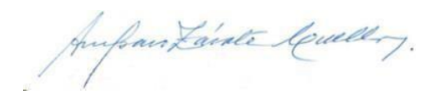 ______________________________________Amparo de Jesús Zárate Cuello PhDDIRECTORA CENTRO DE INVESTIGACIONESProyecto de Investigación (INV-HUM 3182)Firma,______________________________________Amparo de Jesús Zárate Cuello PhDDIRECTORA CENTRO DE INVESTIGACIONESProyecto de Investigación (INV-HUM 3182)Firma,______________________________________Amparo de Jesús Zárate Cuello PhDDIRECTORA CENTRO DE INVESTIGACIONESProyecto de Investigación (INV-HUM 3182)